В целях предупреждения ДТП с участием детей, а также в преддверииосенних школьных каникулГосавтоинспекцией Могилевской областипроводится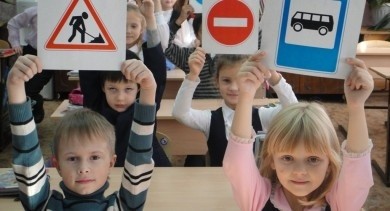 ЖИЗНЬ ДЕТЕЙ ЗАВИСИТ ОТ ВЗРОСЛЫХ!БУДЬТЕ ДОСТОЙНЫМ ПРИМЕРОМ ВАШИМ ДЕТЯМ!ГАИ УВД Могилевского облисполкома	